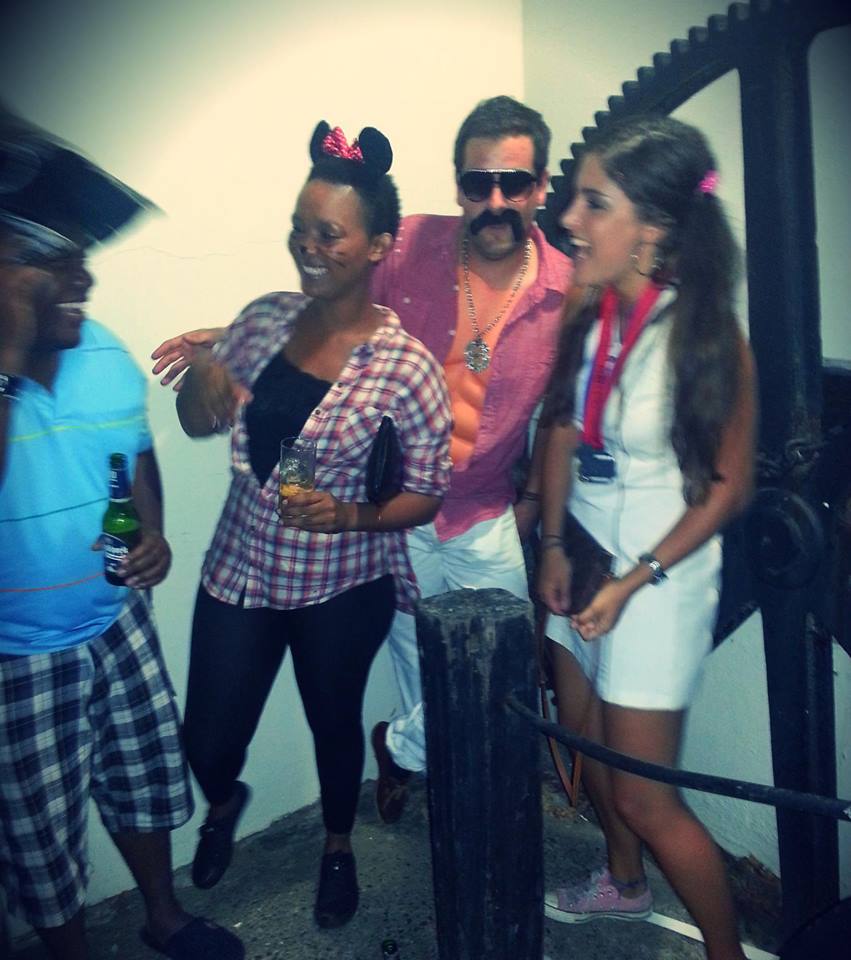 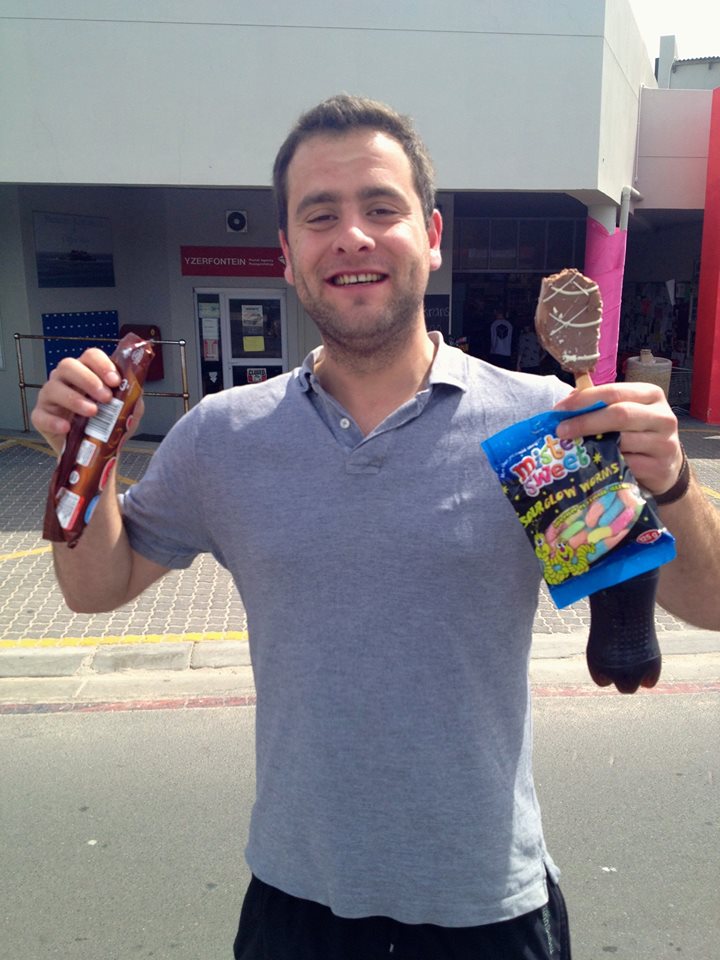 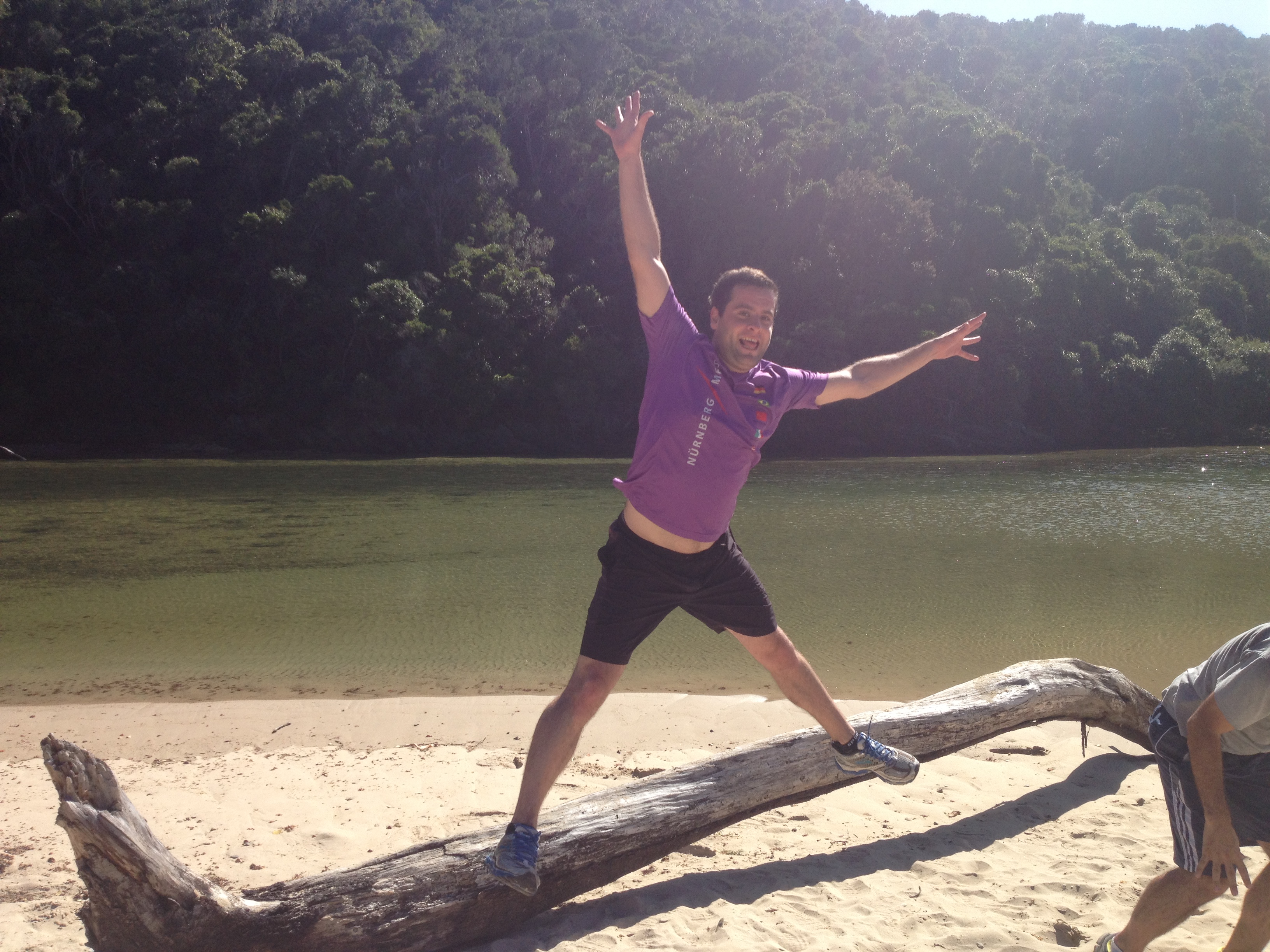 NameFabian KauerNickname Fabs, Fabi, Dr FabulousMottoI tell you, it’s a catastropheMost likely to be…in 10 yearsOwner of Deco Dance and part-time sleazy talk show hostWe will never forget… (100 words on lasting memories about the person, bad habits, work ethic, outstanding achievement for the year, favourite subject etc.)Trying to describe Fabian in so few words is almost impossible. But then again, I doubt I would be able to do him justice with an unlimited number of words.From the very beginning Fabian was impressive. He got our group together before classes had even started and I was struck by his enthusiasm and dedication. But don’t be fooled, Fabian is a raging party animal – countless nights have ended up at Deco Dance! Fabian has boundless enthusiasm and is always willing to contribute in any way that he can. He is super-athletic and will take you down on any uphill even in the pouring rain! It’s been an awesome experience and incredible privilege getting to Fabian. I will never be able to watch another talk show without hearing the words: I am fabulous, you are fabulous, we are all fabulous! Fabian don’t ever grow up, carry on bringing as much joy and laughter to others as you have given to us this year. Attach three high quality photos/drawings of person that best represents them (not a profile pic). Or let me know and the designer will source.